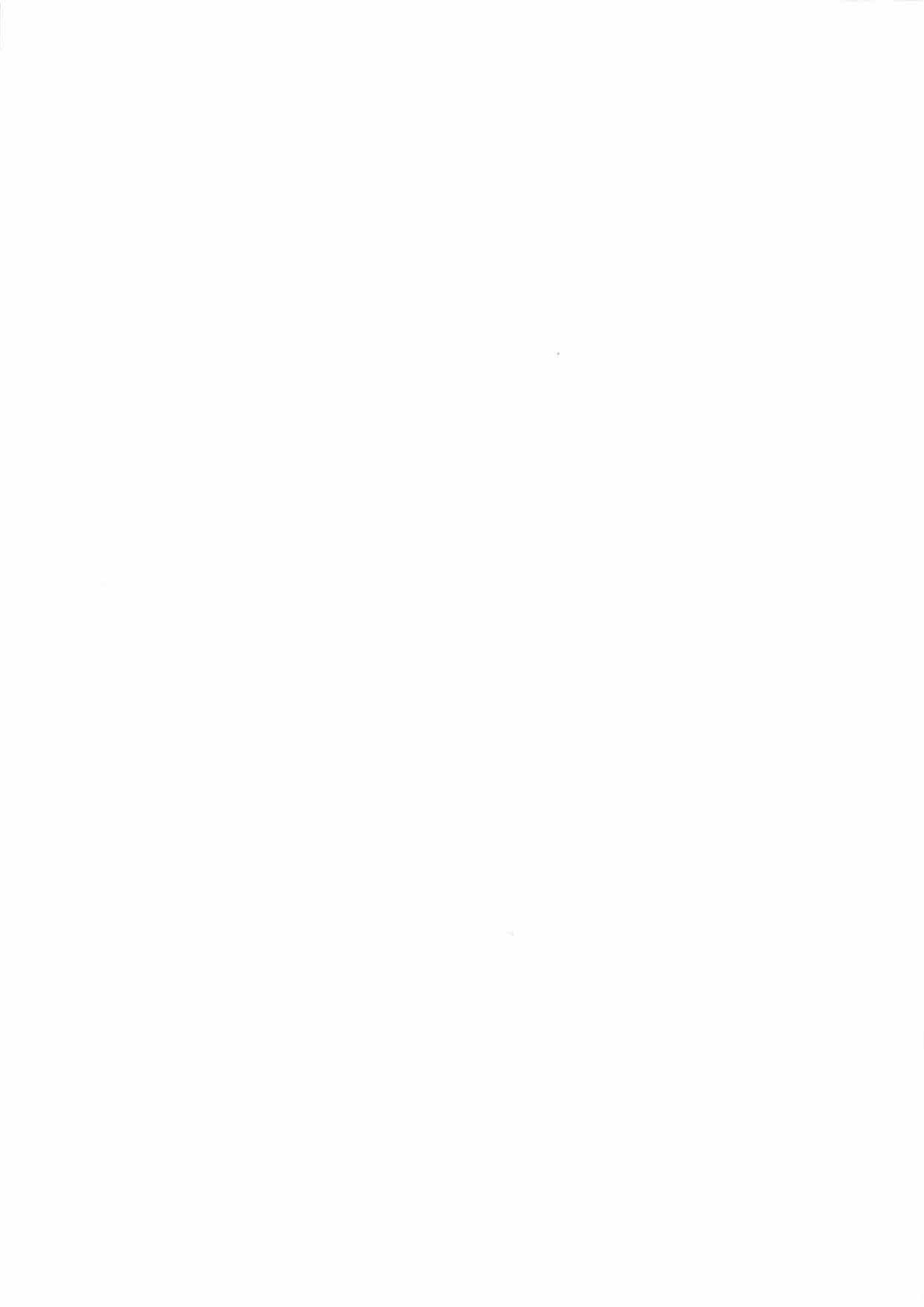 ILUSTRE COLEGIO DE ABOGADOS DE LAS PALMASINFORME DE PROCEDIMIENTOS ACORDADOSEstado de Ingresos y Gastos, y Liquidación del Presupuesto correspondiente al ejercicio anual terminado al 31 de diciembre de 2021renINFORME DE PROCEDIMIENTOS ACORDADOSu o::;o"o'A la Junta General deIlustre Colegio de Abogados de Las Palmas por encargo de la Junta de Gobierno.De acuerdo con el encargo recibido, hemos procedido a la aplicación de determinados procedimientos acordados, concretamente la revisión general del estado de ingresos y gastos y la liquidación del presupuesto, correspondientes al ejercicio anual terminado el 31 de diciembre de 2021, de ILUSTRE COLEGIO DE ABOGADOS DE LAS PALMAS, preparados, en general, de acuerdo con principios y criterios contables generalmente aceptados en España y, en particular, atendiendo a los desgloses informativos de ingresos y gastos que constituyen la práctica del Colegio, cuya preparación y contenido es responsabilidad de la Junta de Gobierno del mismo. Nuestra responsabilidad consiste en la aplicación de determinados procedimientos de revisión generales, de acuerdo con nuestras normas profesionales, sobre dichos estados a los que se ha hecho referencia, con la finalidad de poner de manifiesto si el estado de ingresos y gastos, en base a los procedimientos de revisión generales aplicados, se encuentra libre de errores significativos, es decir, no presenta desviaciones importantes en relación con los hechos económicos acaecidos en el ejercicio.Como consecuencia de los procedimientos de revisión generales aplicados sobre el estado de ingresos y gastos y la liquidación del presupuesto, correspondientes al ejercicio anual terminado el 31 de diciembre de 2021 de Ilustre Colegio de Abogados de Las Palmas, no se han puesto de manifiesto aspectos dignos de mención que supongan desviaciones significativas en la presentación adecuada del estado de ingresos y gastos del ejercicio 2021 del Colegio, de conformidad con los principios y criterios contables descritos de aplicación por el mismo.Este informe se ha limitado a la aplicación de procedimientos generales de revisión sobre el estado de ingresos y gastos de Ilustre Colegio de Abogados de Las Palmas y a exponer los aspectos puestos de manifiesto, no tratándose de una auditoría sobre cuentas anuales o sobre estados financieros, con el objetivo de su utilización específica por la Junta de Gobierno ante la Junta General del Colegio, no debiendo ser utilizado para otras finalidades.AUREN AUDITORES SP, S.L.P17 de febrero de 2022INSTITUTO DE CENSORES JURADOS DE CUENTAS DE ESPAÑAAUREN AUDITORES SP, S.L2022  Núm. 12/22/00224SELLO CORPORATIVO:	JO ,O O EUR····••••••••••••••••••••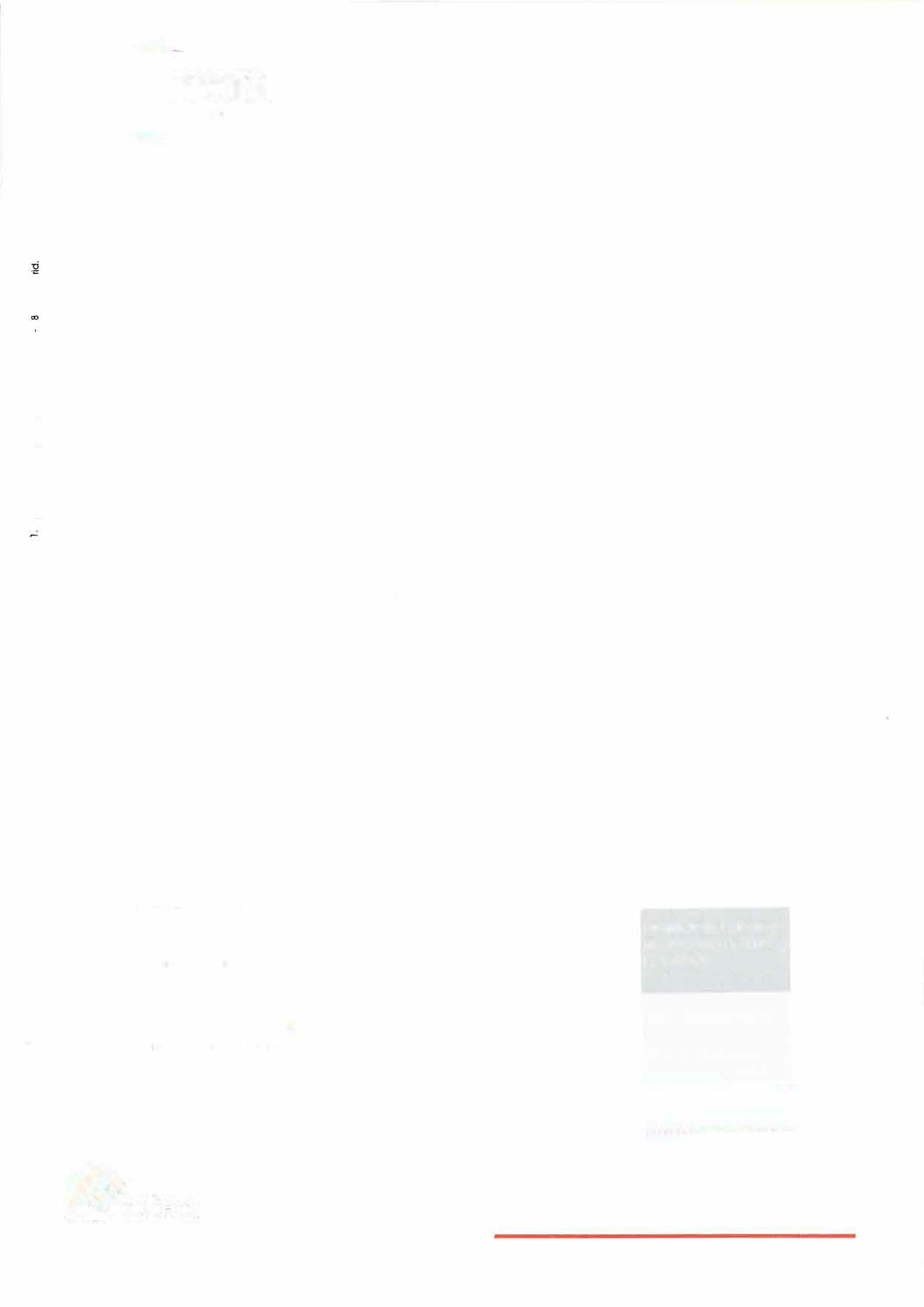 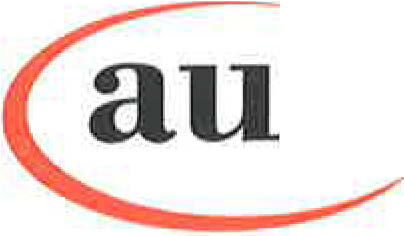 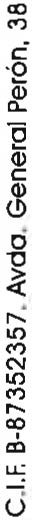 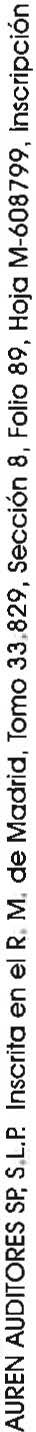 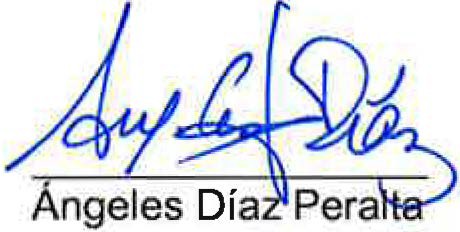 &nteaAlliance of independent firmsC/ León y Castillo, 54, 2ª 35003 Las Palmas de Gran Canaria (Las Palmas)Tel.: +34 928 373 506www.auren.comSello distintivo de otras actuaciones·····•••••••••••••••••••AUDITORÍA Y ASSURANCE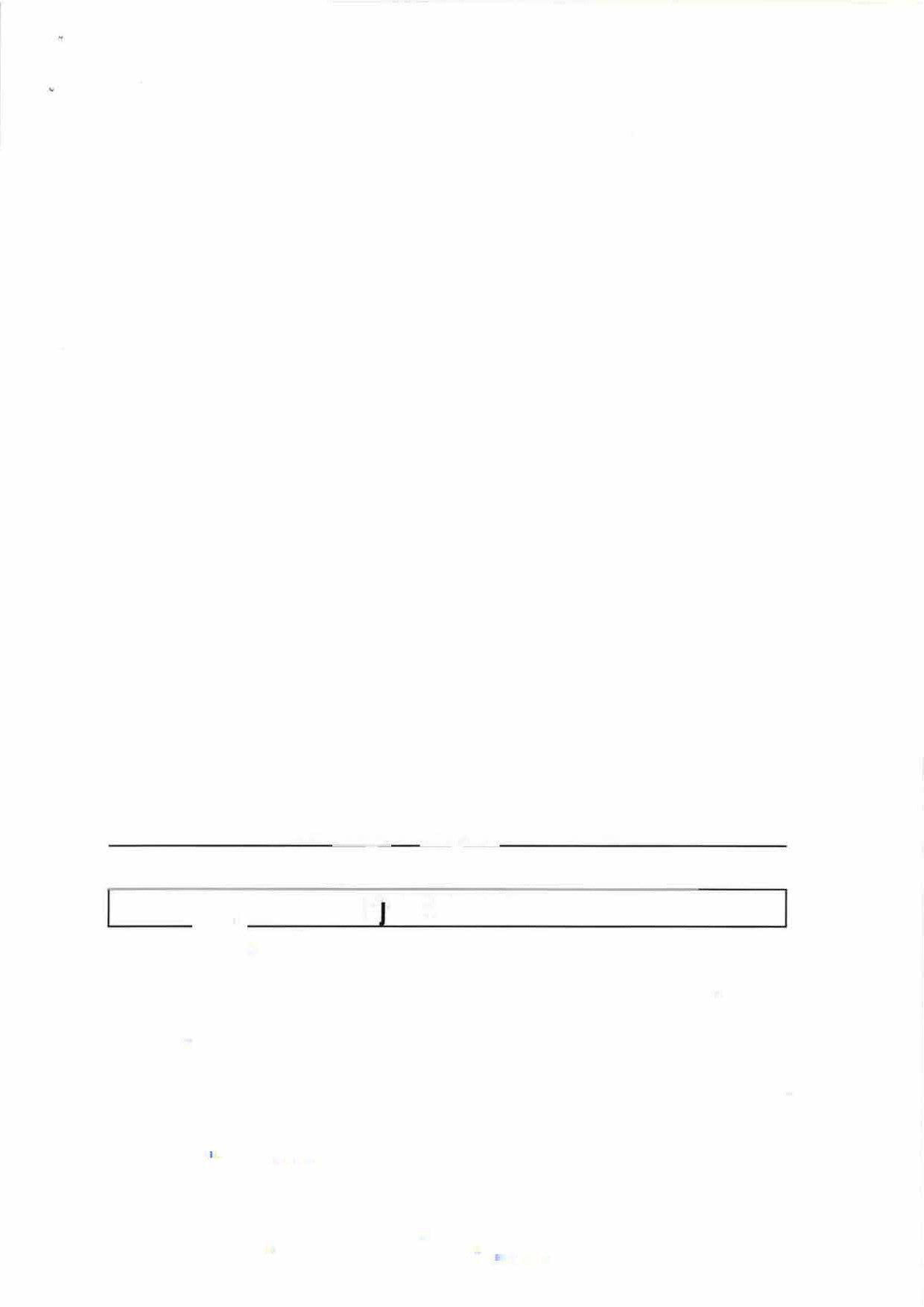 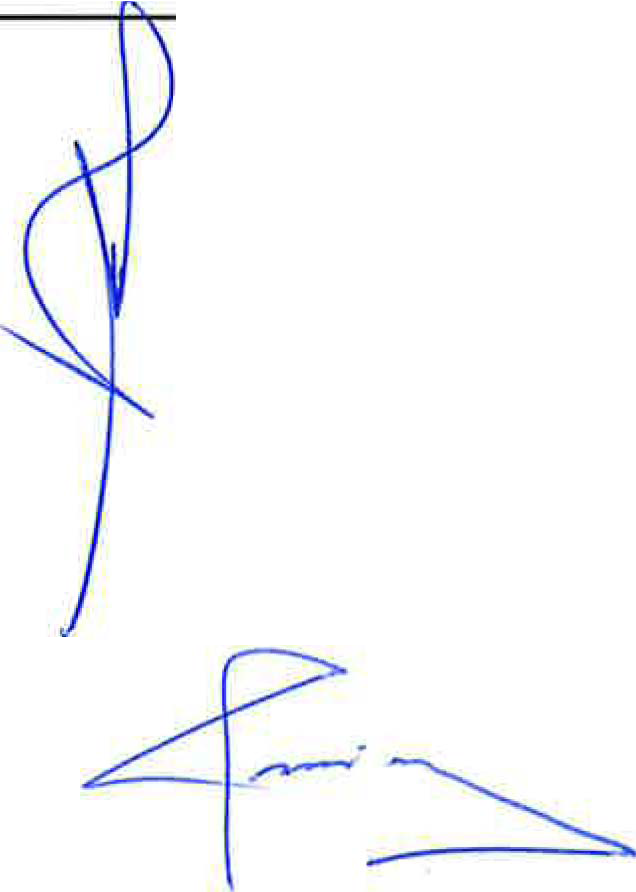 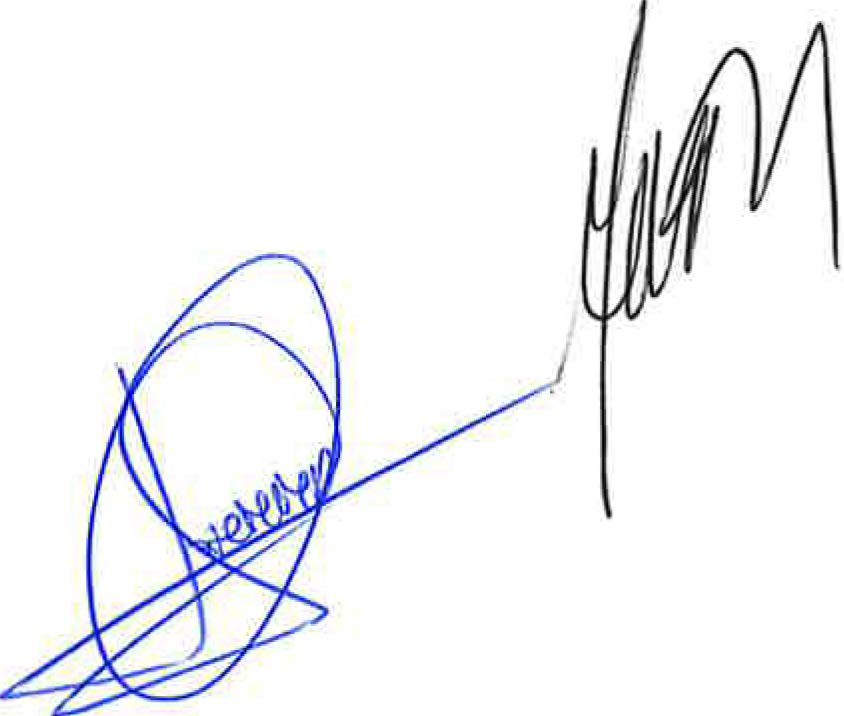 Ilustre Colegio de Abogados de Las PalmasEstado de Ingresos y Gastos y Liquidación del PresupuestoE"ercicio 2021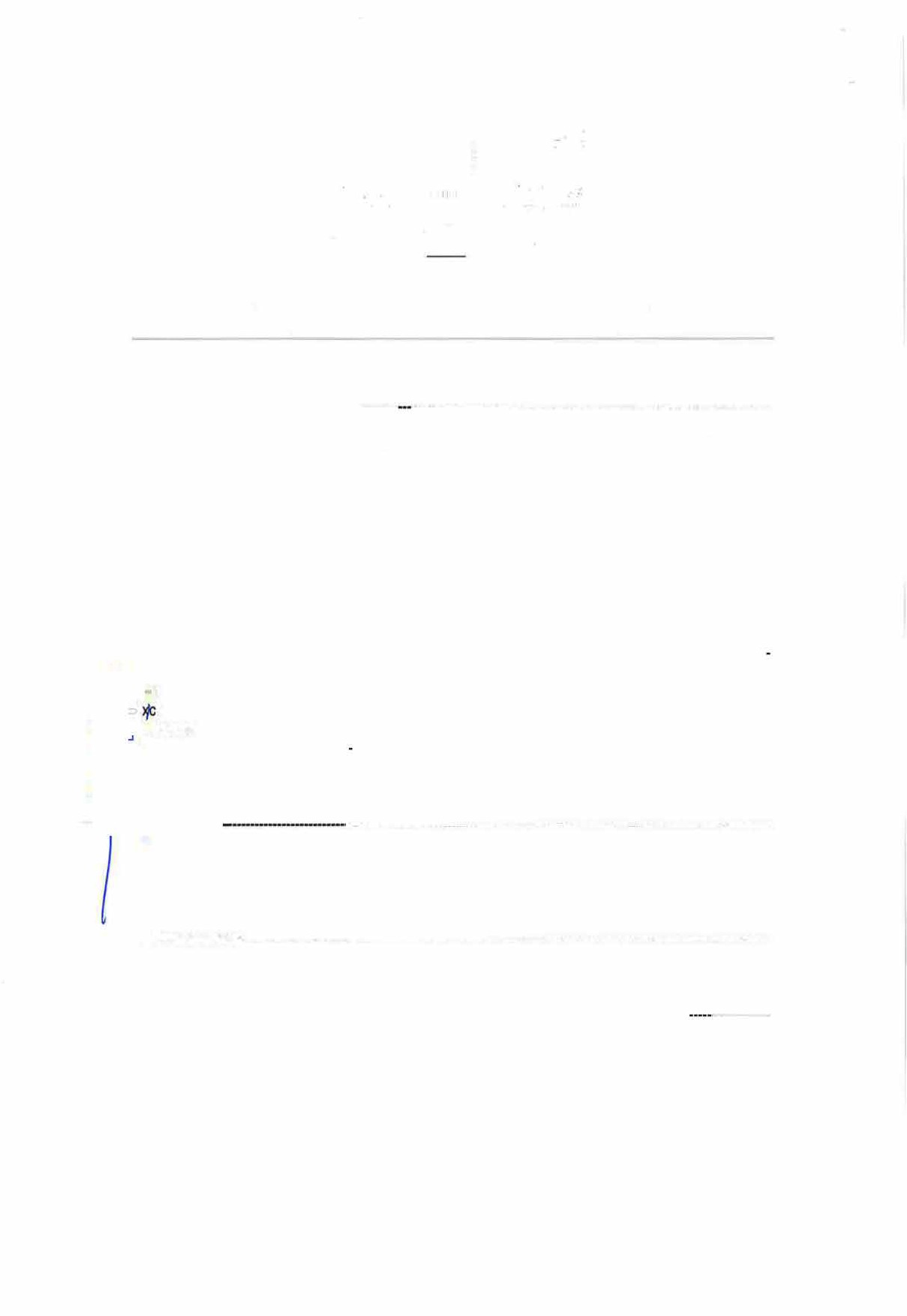 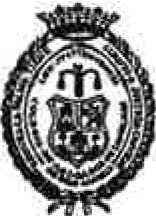 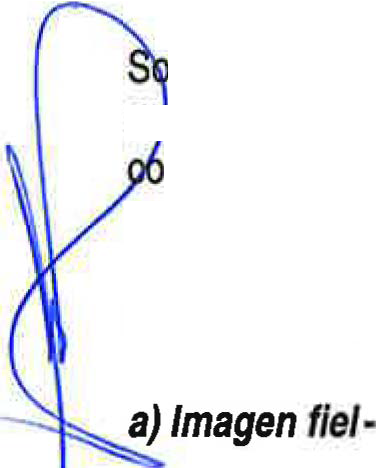 .	.ILUSTRE COLEGIO DE ABOGADOS DELAS PALMASILUSTRE COLEGIO DE ABOGADOS DE LAS PALMASNotas explicativas al ESTADO DE INGRESOS Y GASTOS 2021 Ejercicio anual terminado el 31 de diciembre de 2021NATURALEZA Y ACTIVIDADES -	--------------··-----El ILUSTRE COLEGIO DE ABOGADOS DE LAS PALMAS es una corporación de derecho público, con personalidad jurídica propia y plena capacidad para el cumplimiento de sus fines, que se rige por Ley 10/1990, de 23 de Mayo, de Colegios Profesionales de Canarias y el Reglamento para su aplicación,aprobado por Decreto 277/90, de 27 de Diciembre; el Estatuto General de la Abogacía; y demás normativa concordante sobre el ejercicio de la abogacía.------------------------------------------------------------------La sede del Colegio radica en la ciudad de Las Palmas de Gran Canaria y su domicilio en la Plaza de San Agustín, número 3, extendiéndose su ámbito territorial a las islas de Gran Canaria y Fuerteventura. ---------El ILUSTRE COLEGIO DE ABOGADOS DE LAS PALMAS es el órgano rector de la Abogacía dentro de su ámbito territorial, para el ejercicio de cuantas funciones se le reconocen a estas Corporaciones en el Estatuto General de la Abogacía y en las Leyes.------------------------------------------------------------------n fines esenciales de esta Corporación la ordenación del ejercicio de profesión; la representación e lusiva de la misma; velar por el adecuado nivel de calidad de las prestaciones profesionales de los legiados y por la defensa de sus derechos e intereses; asegurar el cumplimiento de las normasdeontológicas; y otras.-------- BASES DE PRESENTACIÓN DE LOS ESTADOS FINANCIEROS DE INGRESOS Y GASTOS ----- ·----------------·---· -------------Los estados financieros de INGRESOS Y GASTOS han sido preparados a partir de los registros contables del Colegio, siguiendo principios de contabilidad generalmente aceptados, con el objetivo de mostrar la imagen fiel de los ingresos y gastos, y los resultados de las operaciones.-----------------------------b) Presupuestos------·------------------·--------------------·--- EI Ilustre Colegio de Abogados de Las Palmas prepara presupuestos para cada ejercicio, los cuales son comparados con los importes reales habidos al término de cada año, a través de las liquidaciones correspondientes.----------------------------------------- 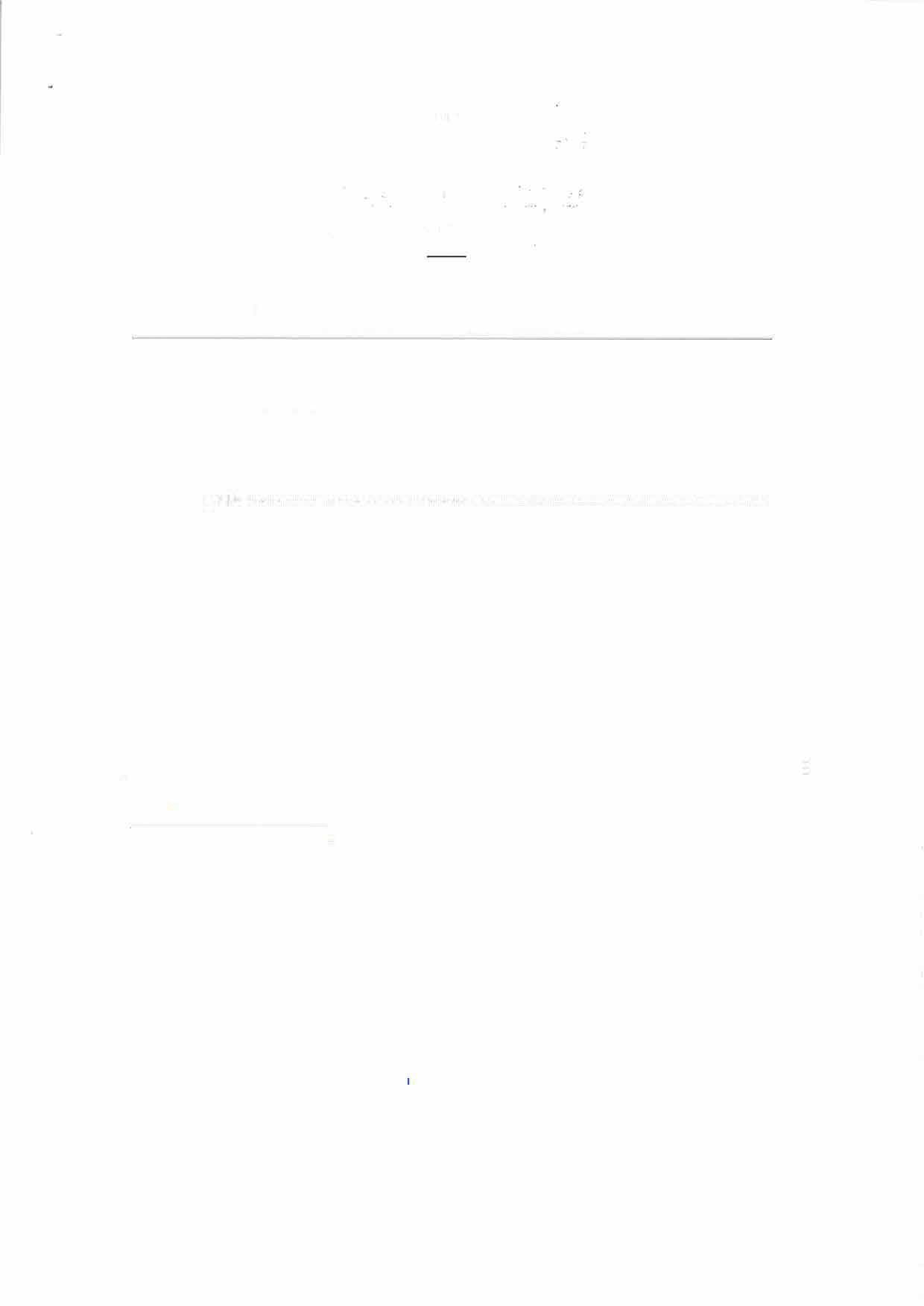 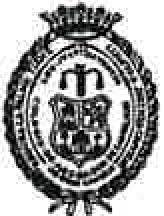 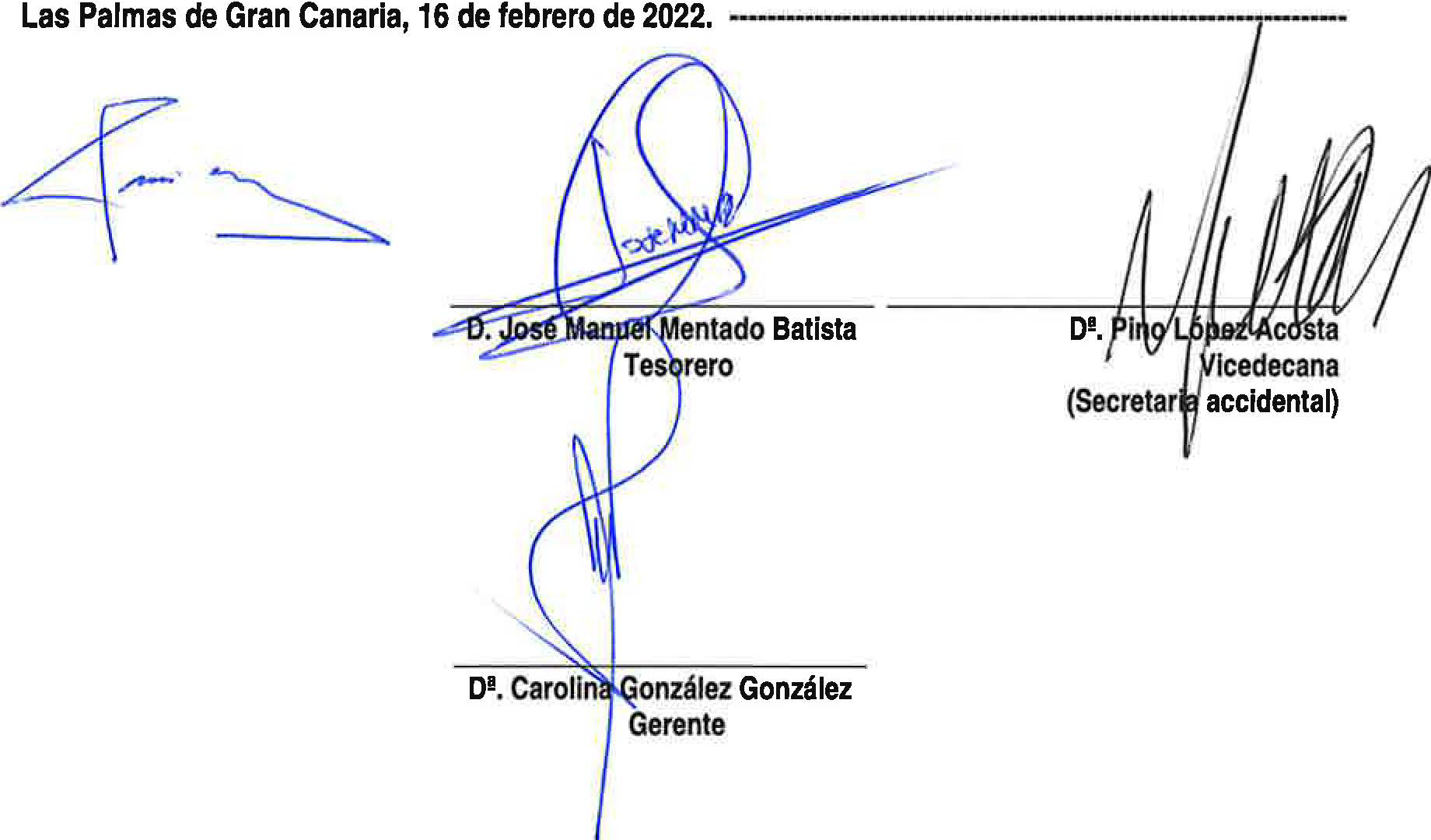 ILUSTRE COLEGIO DE ABOGADOS.  DELAS PALMASILUSTRE COLEGIO DE ABOGADOS DE LAS PALMASNotas explicativas al ESTADO DE INGRESOS Y GASTOS 2021	Ejercicio anual terminado el 31 de diciembre de 2021	NORMAS  DE  VALORACIÓN··································------······-···········-······-···-·Los estados financieros se han preparado de acuerdo con principios y normas de contabilidad generalmente aceptados. En particular se han aplicado las siguientes normas de valoración: ------------------Ingresos  ygastos---·--·---··------·---·-·--·----·--------- Los ingresos y gastos se reconocen contablemente en función del criterio del devengo, en relación con la corriente real de bienes y servicios que los mismos representan, con independencia del momento en que se produce la corriente monetaria o financiera de ellos derivada.------------------------------- Siguiendo el principio de prudencia valorativa, únicamente se contabilizan los ingresos realizados a la fecha de los estados financieros, en tanto que los riesgos previsibles y las pérdidas, aún eventuales, se contabilizan tan pronto son conocidas.---------------------------------------   ·- D. Rafael Massieu Curbelo Decano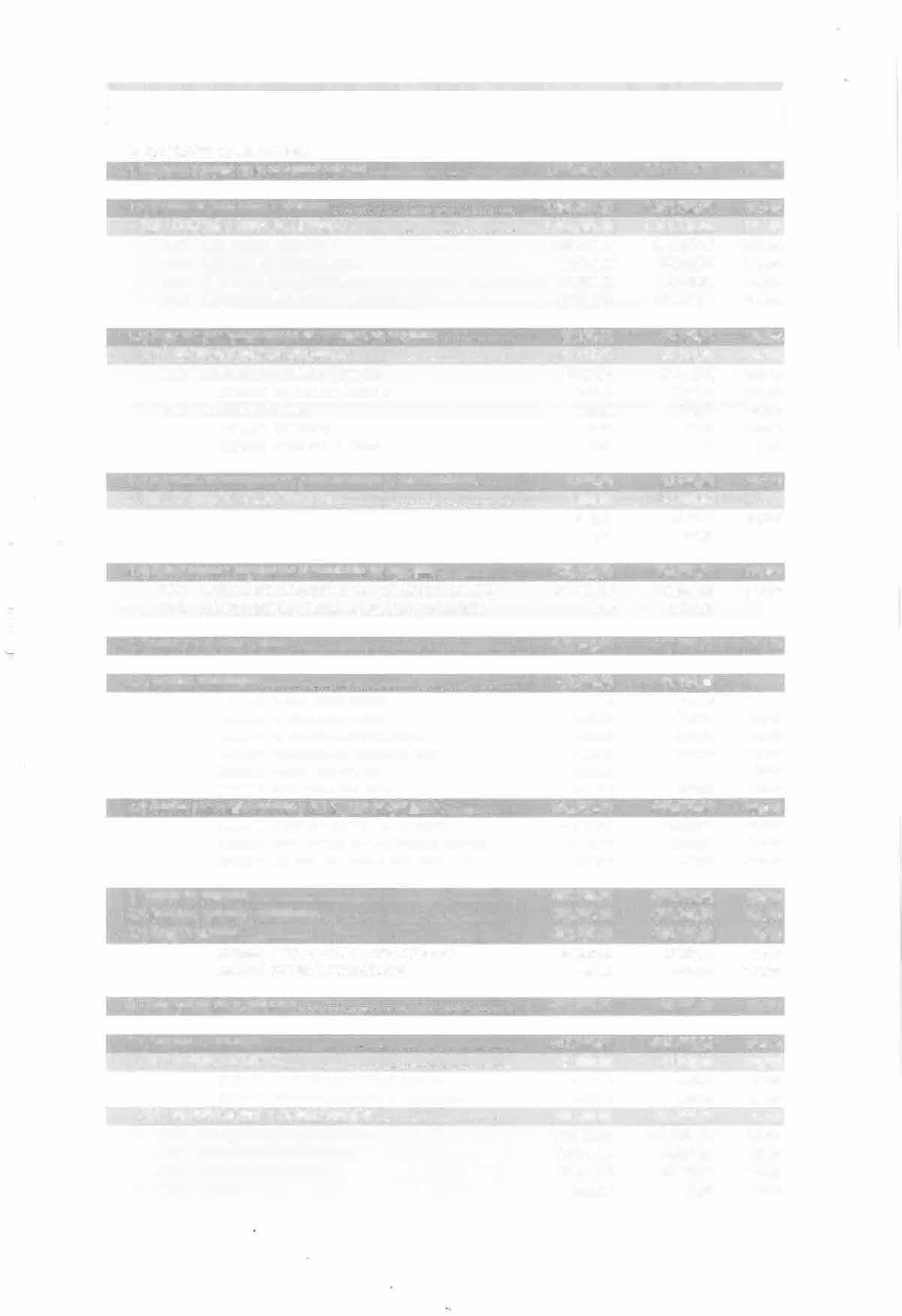 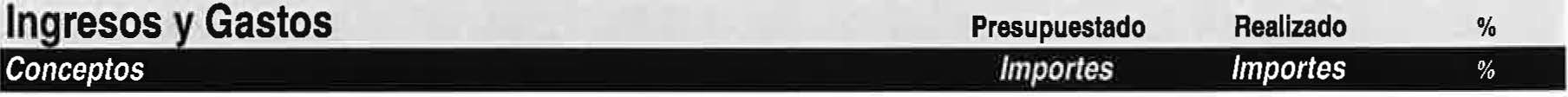 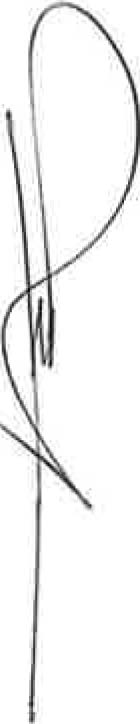 623  SERVICIOS DE PROFESIONALES ...................................... ..6230 S-110.680,00-94.881,1685,73%9.c), Pérdldas,po deterioro y provisiones op:s. normales .................. .6950  DOTACION PROVISION INSOLVENCIA10, Al'florllzaclón del 1n·mov!llzad ................................................  ..-45.00Q,00-45.000,00-50.000 ¡ 0 0-40.000,00 -40.000,008S;89¾88,89%102¡74%C) QTRG>S. INGRES8S V. ASTOS IMPUTAD(!)$ A PATRjMONIO ...... ...-2_0_.o_oo.,,, oo__ -29í40o..,.,o_o�_14_,1,00%6500 AYUDAS OBRA SOCIAL (Contra fondo acumulado)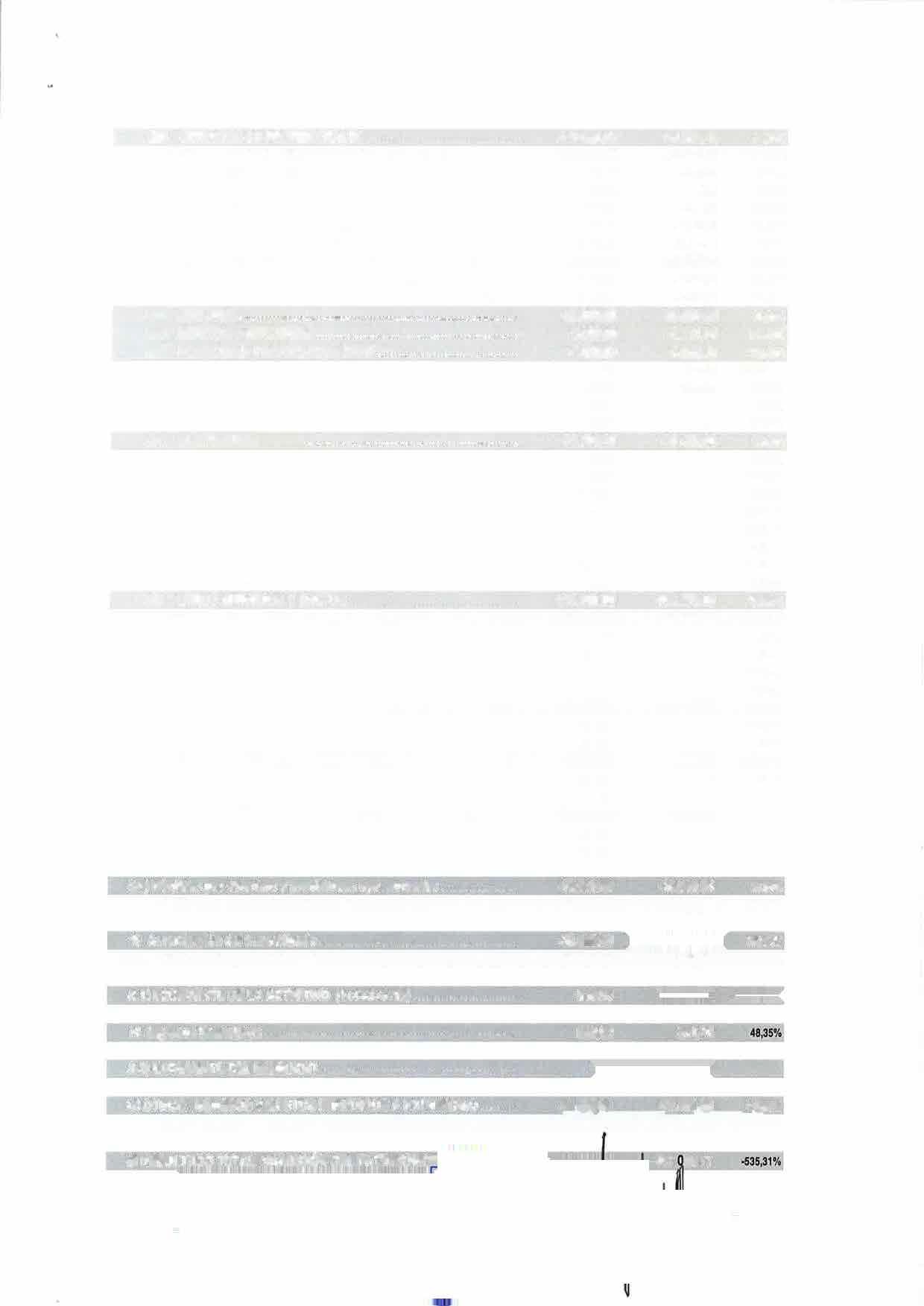 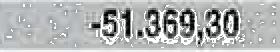 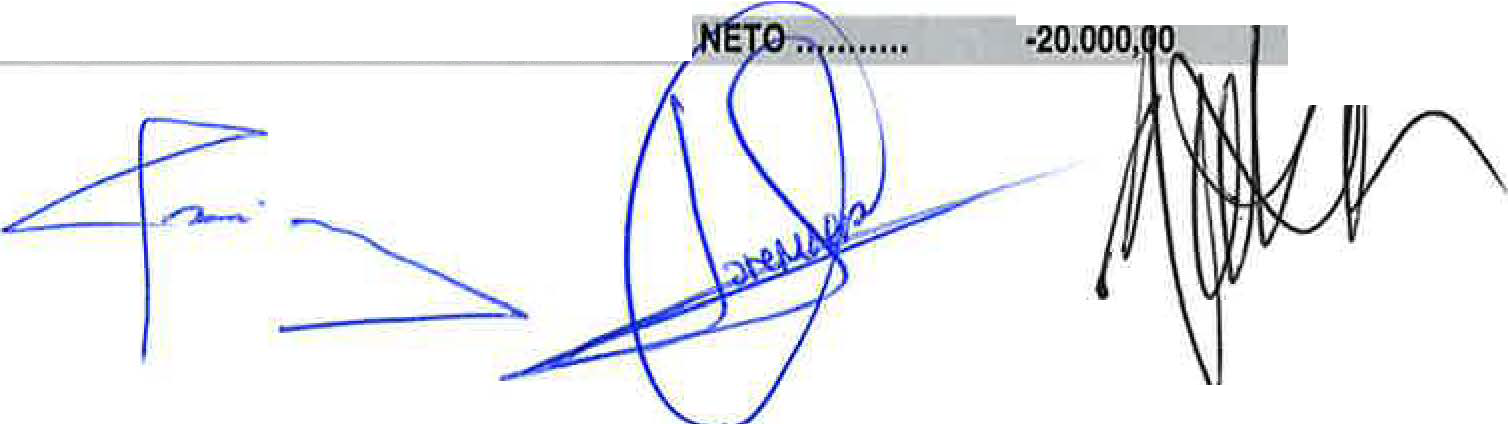 J) RESULifiADO TO1AL, VARIACIÓN DEL PA!FRlMONIO -20.000,00	-29.400,00	147,00%107. 62,N-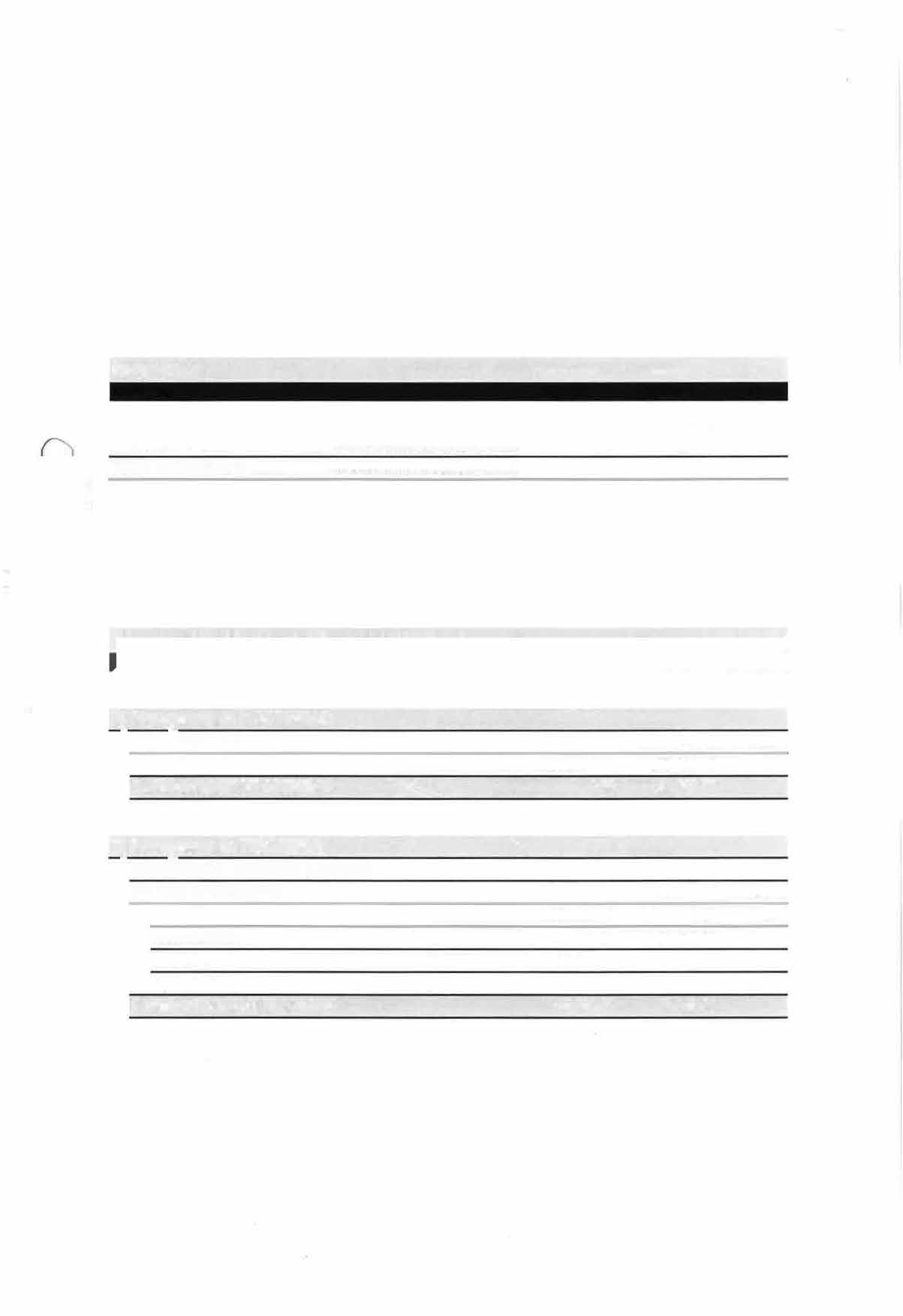 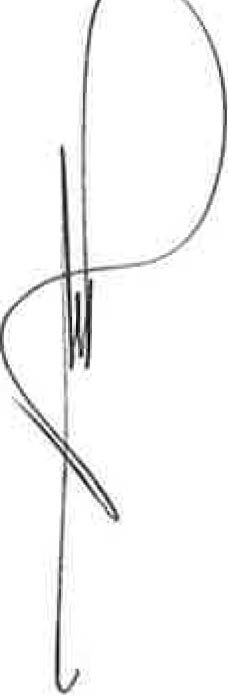 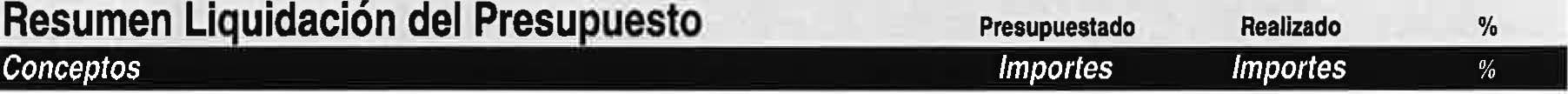 Presueuesto de la ACTIVIDAD:Presueuesto de TESORERIA:EXCEDENTE DEL EJERCICIO:Ingresos propios de la actividad colegial .....................................EXCEDENTE DEL EJERCICIO:Ingresos propios de la actividad colegial .....................................EXCEDENTE DEL EJERCICIO:Ingresos propios de la actividad colegial .....................................1.855.631,402.011.249,22108,39%1.a) Cuotas de asociados y aflllados ...............................................1.a) Cuotas de asociados y aflllados ...............................................1.a) Cuotas de asociados y aflllados ...............................................1.164.956,401.191.728,95102,30%720  CUOTAS Y SERV. AL LETRADO ..........................................720  CUOTAS Y SERV. AL LETRADO ..........................................720  CUOTAS Y SERV. AL LETRADO ..........................................1.164.956,401.191.728,95102,30%7201CUOTAS ORDINARIASCUOTAS ORDINARIAS965.480,00973.954,77100,88%7202CUOTAS EXTRAORDINARIASCUOTAS EXTRAORDINARIAS18.160,0021.338,00117,50%7203DERECHOS DE SECRETARIADERECHOS DE SECRETARIA3.600,006.446,92179,08%7205CUOTAS CONSEJO GRAL ABOGACIACUOTAS CONSEJO GRAL ABOGACIA177.716,40189.989,26106,91%1.b) Ingresos por aportaciones de usuarios de servicios ...................1.b) Ingresos por aportaciones de usuarios de servicios ...................1.b) Ingresos por aportaciones de usuarios de servicios ...................12.175,0042.758,45351,20%721  APORTACIONES DE USUARIOS ..........................................721  APORTACIONES DE USUARIOS ..........................................721  APORTACIONES DE USUARIOS ..........................................12.175,0042.758,45351,20%7212  CURSOS ESPECIALES Y OTROS7212  CURSOS ESPECIALES Y OTROS7212  CURSOS ESPECIALES Y OTROS12.000,0041.870,38348,92%721200050 ING. AULA DE FORMACION721200050 ING. AULA DE FORMACION12.000,0041.870,38348,92%7215 OTROS INGRESOS7215 OTROS INGRESOS7215 OTROS INGRESOS175,00888,07507,47%721500020 FOTOCOPIAS721500020 FOTOCOPIAS721500020 FOTOCOPIAS100,00888,07888,07%721500030 INSIGNIAS Y SIMILARES721500030 INSIGNIAS Y SIMILARES721500030 INSIGNIAS Y SIMILARES75,000,000,00%1.c) Ingresos de promociones, patrocinadores y colaboradores .........1.c) Ingresos de promociones, patrocinadores y colaboradores .........1.c) Ingresos de promociones, patrocinadores y colaboradores .........3.500,0014.200,00405,71'/e723  INGRESOS COLABORADORES ...........................................723  INGRESOS COLABORADORES ...........................................723  INGRESOS COLABORADORES ...........................................3.500,0014.200,00405,71%723300020 COMISION GESTIÓN MUTUALIDAD723300020 COMISION GESTIÓN MUTUALIDAD723300020 COMISION GESTIÓN MUTUALIDAD3.500,0014.000,00400,00%723300030723300030INGRESOS PRESTACIÓN SERVICIOS0,00200,00200,001.d) Subvenciones Imputables al resultado del ejercicio ....................1.d) Subvenciones Imputables al resultado del ejercicio ....................1.d) Subvenciones Imputables al resultado del ejercicio ....................675.000,00762.561,82112,97%7401 APORTACION ADMON.LEY 1/96 INFRAESTRUCTURA7401 APORTACION ADMON.LEY 1/96 INFRAESTRUCTURA7401 APORTACION ADMON.LEY 1/96 INFRAESTRUCTURA675.000,00761.561,82112,82%7405 SUBVENCIONES OFICIALES AREA DE FORMACION7405 SUBVENCIONES OFICIALES AREA DE FORMACION7405 SUBVENCIONES OFICIALES AREA DE FORMACION0,001.000,003. Gastos por ayudas y otros .........................................................3. Gastos por ayudas y otros .........................................................3. Gastos por ayudas y otros .........................................................-268.188,40-257.792,7196,12%3.a) Ayudas monetarias .................................................................3.a) Ayudas monetarias .................................................................3.a) Ayudas monetarias .................................................................-22.400,00-11.114,0349,62%650000000 CUOTAS INSTITUCIONES650000000 CUOTAS INSTITUCIONES650000000 CUOTAS INSTITUCIONES0,00-300,00650000020 SUBVENCIONES Y BECAS650000020 SUBVENCIONES Y BECAS650000020 SUBVENCIONES Y BECAS-1.400,00-300,0021,43%650000022 SUBVENCION ABOGADOS JOVENES650000022 SUBVENCION ABOGADOS JOVENES650000022 SUBVENCION ABOGADOS JOVENES-2.000,00-1.209,0360,45%650000024 SUBVENCIONES A ENTIDADES AFINE650000024 SUBVENCIONES A ENTIDADES AFINE650000024 SUBVENCIONES A ENTIDADES AFINE-3.000,00-3.023,00100,77%650000025 PREMIO FORO CANARIO650000025 PREMIO FORO CANARIO650000025 PREMIO FORO CANARIO-6.000,000,00%650000050 ASISTENCIA A CONGRESOS650000050 ASISTENCIA A CONGRESOS650000050 ASISTENCIA A CONGRESOS-10.000,00-6.282,0062,82%3.c) Gastos por colaboradores y del órgano de gobierno ...................3.c) Gastos por colaboradores y del órgano de gobierno ...................3.c) Gastos por colaboradores y del órgano de gobierno ...................-245.788,40-246:678,68100,36%653000010 CUOTA CONSEJO GRA. DE LA ABOGACIA653000010 CUOTA CONSEJO GRA. DE LA ABOGACIA653000010 CUOTA CONSEJO GRA. DE LA ABOGACIA-187.716,40-190.916,18101,70%653000020 CUOTA CONSEJO CANARIO COLEGIO ABOGADOS653000020 CUOTA CONSEJO CANARIO COLEGIO ABOGADOS653000020 CUOTA CONSEJO CANARIO COLEGIO ABOGADOS-52.272,00-38.362,5073,39%654000000 DIETAS P/GTOS.VIAJES Y DESPLAZAMIENTOS654000000 DIETAS P/GTOS.VIAJES Y DESPLAZAMIENTOS654000000 DIETAS P/GTOS.VIAJES Y DESPLAZAMIENTOS-5.800,00-17.400,00300,00%8. Gastos de personal ....................................................................8. Gastos de personal ....................................................................8. Gastos de personal ....................................................................-975.663,00-982.369,94100,69%e.a) Sueldos, salarlos y asimilados .................................................e.a) Sueldos, salarlos y asimilados .................................................e.a) Sueldos, salarlos y asimilados .................................................-753.895,12-762.843,70101,19%8.b) Cargas soclales .......................................................................8.b) Cargas soclales .......................................................................8.b) Cargas soclales .......................................................................-221.767,88-219.526,2498,99%642000000 SEGURIDAD SOCIAL A CARGO EMPRESA642000000 SEGURIDAD SOCIAL A CARGO EMPRESA642000000 SEGURIDAD SOCIAL A CARGO EMPRESA-221.267,88·215.691,2497,48%649000000 FORMACIÓN TRABAJADORES649000000 FORMACIÓN TRABAJADORES649000000 FORMACIÓN TRABAJADORES-500,00-3.835,00767,00%9. Otros gastos de la actividad .......................................................9. Otros gastos de la actividad .......................................................9. Otros gastos de la actividad .......................................................-562.280,00-583.496,24103,77%9.a) Servicios exteriores ..........................................................,.....9.a) Servicios exteriores ..........................................................,.....9.a) Servicios exteriores ..........................................................,.....-517.280,00-543.496,24105,07%621 ARRENDAMIENTOS ...........................................................621 ARRENDAMIENTOS ...........................................................621 ARRENDAMIENTOS ...........................................................-12.000,00-12.046,63100,39%621000009 ALQUILER/RENTING FOTOCOPIADORA621000009 ALQUILER/RENTING FOTOCOPIADORA621000009 ALQUILER/RENTING FOTOCOPIADORA-6.000,00-6.248,91104,15%621900001 ARRENDAMIENTO SEDE FUERTEVENTURA621900001 ARRENDAMIENTO SEDE FUERTEVENTURA621900001 ARRENDAMIENTO SEDE FUERTEVENTURA-6.000,00-5.797,7296,63%622  REPARACIONES Y CONSERVACION ...................................622  REPARACIONES Y CONSERVACION ...................................622  REPARACIONES Y CONSERVACION ...................................-160.900,00-139.864,0486,93%6220INMUEBLES E INSTALACIONESINMUEBLES E INSTALACIONES-119.100,00-105.409,5688,51%6226INFORMATICA Y SIMILARESINFORMATICA Y SIMILARES-13.700,00-6.271,8745,78%6227SERVICIO SEGURIDADSERVICIO SEGURIDAD-27.500,00-28.182,61102,48%6229TOGASTOGAS-600,000,000,00%623000003ASESORÍA FISCAL-4.700,00-4.630,2098,51%623000005OTROS SERVICIOS PROFESIONALES-18.000,00-20.101,25111,67%623000008ASEORAMIENTO CONTABLE-12.000,00-11.559,5096,33%6235  DIRECCION Y PROFESORES AREA DE FORMACION6235  DIRECCION Y PROFESORES AREA DE FORMACION6235  DIRECCION Y PROFESORES AREA DE FORMACION6235  DIRECCION Y PROFESORES AREA DE FORMACION6235  DIRECCION Y PROFESORES AREA DE FORMACION-66.680,00-52.026,0078,02%623500001 DIRECCIÓN AREA DE FORMACIÓN623500001 DIRECCIÓN AREA DE FORMACIÓN623500001 DIRECCIÓN AREA DE FORMACIÓN623500001 DIRECCIÓN AREA DE FORMACIÓN623500001 DIRECCIÓN AREA DE FORMACIÓN-25.680,00-25.680,00100,00%623500010 RETRIBUCIÓN PROFESORES AREA DE FORMACIÓN623500010 RETRIBUCIÓN PROFESORES AREA DE FORMACIÓN623500010 RETRIBUCIÓN PROFESORES AREA DE FORMACIÓN623500010 RETRIBUCIÓN PROFESORES AREA DE FORMACIÓN623500010 RETRIBUCIÓN PROFESORES AREA DE FORMACIÓN-41.000,00-26.346,0064,26%625  SEGUROS ...................... -.. .-............................... _.............. ..625  SEGUROS ...................... -.. .-............................... _.............. ..625  SEGUROS ...................... -.. .-............................... _.............. ..625  SEGUROS ...................... -.. .-............................... _.............. ..625  SEGUROS ...................... -.. .-............................... _.............. ..-32.000,00-29.324,6891,64%626  SERVICIOS BANCARIOS ...................................................	.626  SERVICIOS BANCARIOS ...................................................	.626  SERVICIOS BANCARIOS ...................................................	.626  SERVICIOS BANCARIOS ...................................................	.626  SERVICIOS BANCARIOS ...................................................	.-6.000,00-6.551,04109,18%627  PUBLICIDAD, PROPAGANDA, RRPP .................................. ..627  PUBLICIDAD, PROPAGANDA, RRPP .................................. ..627  PUBLICIDAD, PROPAGANDA, RRPP .................................. ..627  PUBLICIDAD, PROPAGANDA, RRPP .................................. ..627  PUBLICIDAD, PROPAGANDA, RRPP .................................. ..-2.300,00-4.058,64176,46%627000000 PUBLICIDAD. PROPAGANDA Y RELAC. PÚBLICAS627000000 PUBLICIDAD. PROPAGANDA Y RELAC. PÚBLICAS627000000 PUBLICIDAD. PROPAGANDA Y RELAC. PÚBLICAS627000000 PUBLICIDAD. PROPAGANDA Y RELAC. PÚBLICAS627000000 PUBLICIDAD. PROPAGANDA Y RELAC. PÚBLICAS0,00-321,00#¡DIV/0!627000001627000001627000001ANUNCIOS PRENSAANUNCIOS PRENSA-1.200,00-2.302,64191,89%627000002627000002627000002ATENCIONES Y OBSEQUIOSATENCIONES Y OBSEQUIOS-200,000,00%627000006627000006627000006FLORISTERÍAFLORISTERÍA-900,00-1.435,00159,44%628 SUMINISTROS ..........................................SUMINISTROS ..........................................SUMINISTROS .........................................., ....................... .- 73.700,00 -70.492,0395,65%62800001 O ELECTRICIDAD62800001 O ELECTRICIDAD62800001 O ELECTRICIDAD-14.000,00-11.703,1483,59%628000020 AGUA628000020 AGUA628000020 AGUA-300,00-1.649,98549,99%628000030 TELEFONOS628000030 TELEFONOS628000030 TELEFONOS-38.000,00-24.985,2865,75%628000035628000035628000035COMUNICACIONES ELECTRÓNICASCOMUNICACIONES ELECTRÓNICAS-3.500,00-7.493,87214,11%628000040628000040628000040MATERIAL DE OFICINAMATERIAL DE OFICINA-7.500,00-15.847,82211,30%628000050628000050628000050FRANQUEOS Y TELEGRAMASFRANQUEOS Y TELEGRAMAS-7.500,00-7.153,3595,38%628000055628000055628000055MENSAJEROSMENSAJEROS-1.400,00-1.412,60100,90%628900040628900040628900040MATERIAL OFICINA FUERTEVENTURAMATERIAL OFICINA FUERTEVENTURA-1.500,00-245,9916,40%629 OTROS SERVICIOS Y GASTOS	119.700,00 OTROS SERVICIOS Y GASTOS	119.700,00 OTROS SERVICIOS Y GASTOS	119.700,00 OTROS SERVICIOS Y GASTOS	119.700,00 OTROS SERVICIOS Y GASTOS	119.700,00 -186.278,02 155,62%6290 6290 BIBLIOTECA Y SUSCRIPCIONES -88.700,00-88.700,00-92.655,07104,46%629000031SUSCRIPCIONES-400,00-400,000,000,00%629003001PRENSA-1.600,00-1.600,000,000,00%629003002MATERIAL BIBLIOTECA-40.000,00-40.000,00-59.098,08147,75%629900084LIBROS EDITORIAL TIRANT-46.700,00-46.700,00-33.556,9971,86%62916291VIAJES, ESTANCIAS Y RESTAURANTES VIAJES, ESTANCIAS Y RESTAURANTES VIAJES, ESTANCIAS Y RESTAURANTES -12.000,00-18.498,61154,16%629100010 GASTOS PASAJES VIAJES Y ESTANCIAS629100010 GASTOS PASAJES VIAJES Y ESTANCIAS629100010 GASTOS PASAJES VIAJES Y ESTANCIAS-10.000,00-17.577,15175,77%629100090 CAFETERÍAS Y RESTAURANTES629100090 CAFETERÍAS Y RESTAURANTES629100090 CAFETERÍAS Y RESTAURANTES-2.000,00-921,4646,07%6292 6292 ACTIVIDADES CORPORATIVAS ACTIVIDADES CORPORATIVAS ACTIVIDADES CORPORATIVAS -2.500,00-39.030,881561,24%629200020 FIESTAS CORPORATIVAS629200020 FIESTAS CORPORATIVAS629200020 FIESTAS CORPORATIVAS-2.500,00-6.717,46268,70%629200030 MEDALLAS Y DISTINCIONES629200030 MEDALLAS Y DISTINCIONES629200030 MEDALLAS Y DISTINCIONES0,00-32.313,426299 6299 OTROS Y VARIOS OTROS Y VARIOS OTROS Y VARIOS - 16.500,00 -36.093,46218,75%629900010  TAXIS-GASOLINA-PEQUEÑOS DESPLAZAMIENTOS629900010  TAXIS-GASOLINA-PEQUEÑOS DESPLAZAMIENTOS629900010  TAXIS-GASOLINA-PEQUEÑOS DESPLAZAMIENTOS-1.500,00-1.047,9169,86%629900090 VARIOS629900090 VARIOS629900090 VARIOS-15.000,00-35.045,55233,64%6810 AMORTIZACION INMOVILIZADO -50.000,00-51.369,30102,74%A.1) EXCEDEN:fE DE LA ACflVIDAD (1+3'1-8.f9+10) ........................ .. -500,00 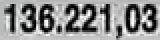 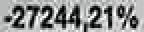 1:it. lngresos'flnancleros ................................................................500,00 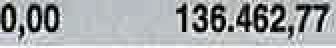 241,74A,4),EXCEDENTE Dl:L EJER€1Cl8 .................................................  .InversionesConceptosPresupuestadoImportesRealizadoImportes%%l. INMUEBLES. MOBILIARIO, INSTALACIONES Y ENSERES .......................................40.000,0066.669,97166,67%2. INFORMATIZACION Y MECANIZACION.......................................................................10.000,005.919,0459,19%TOTAL INVERSIONES ..........................................................................50.000,0072.589,01225,87%TOTAL INGRESOS1.856.131,402.011.490,96108,37%TOTAL GASTOS-1.856.131,40-1.875.028, 19101,02%SUPERAVIT/DEFICIT ACTIVIDAD0,00136.462,77ENTRADAS DE TESORERIA (=Ingresos)1.856.131,402.011.490,96108,37%SALIDAS DE TESORERIA-1.876.131,40-1.925.647,90102,64%Total Gastos-1.856.131,40-1.875.028, 19101,02%Amortizaciones50.000,0051.369,30102,74%Inversiones-50.000,00-72.589,01145,18%Ayudas Obras Social (Van contra fondo restante)-20.000,00-29.400,00147,00%SUPERAVIT/DEFICIT TESORERIA-20.000,0085.843,06